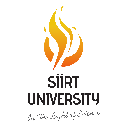 SİİRT ÜNİVERSİTESİ SAĞLIK BİLİMLERİ FAKÜLTESİ HEMŞİRELİK BÖLÜMÜ 2020-2021 BAHAR DÖNEMİ 4.SINIF (NÖ-İÖ) HALK SAĞLIĞI HEMŞİRELİĞİ VE HEMŞİRELİKTE YÖNETİM DERSLERİN UYGULAMA LİSTESİUYGULAMA GRUBUUygulama Başlangıç-Bitiş TarihiHafta içi (Pazartesi, Salı, Perşembe ve Cuma) uygulama SaatleriÖğrenci NoÖğrencininAdı- SoyadıŞubeUygulama Yapılacak Birim08.03.2021-26.03.202108:00-16:00164***116Fir***  Çel***4A/(NÖ)Kan alma Dahiliye Kadın 08.03.2021-26.03.202108:00-16:00164***112Ahm**  El Öm**4A/(NÖ)Kan alma Dahiliye Erkek 08.03.2021-26.03.202108:00-16:00174***001Fat**  Adı*****4A/(NÖ)Kan alma Kadın-Doğum 08.03.2021-26.03.202108:00-16:00164***122Öm**  Alm*******4A/(NÖ)Kan alma Üroloji 08.03.2021-26.03.202108:00-16:00174***002Ferh** Çak**4A/(NÖ)Acil Müdahale Odası08.03.2021-26.03.202108:00-16:00174***003Hak**  Kurh**4A/(NÖ)EKG Erkek08.03.2021-26.03.202108:00-16:00174***004Hak** Or**4A/(NÖ)NST08.03.2021-26.03.202108:00-16:00174***007Esr*  Pal*4A/(NÖ)EKG Kadın08.03.2021-26.03.202108:00-16:00174***005174***006Berr**  Ça***Al* İhs** Güd***4A/(NÖ)Ameliyathane 08.03.2021-26.03.202108:00-16:00174***008174***010Cyln** Dem**Gzm **Uya***4A/(NÖ)Yanık08.03.2021-26.03.202108:00-16:00174***011174***012174***014Ysf** Kib***Amn** Hüla**Aydn* At**4A/(NÖ)Septik 08.03.2021-26.03.202108:00-16:00174***016174***017174***018Neza*** Yıl***Emn** Ka**Bhr** Teğ**4A/(NÖ)Postpartum Cerrahi08.03.2021-26.03.202108:00-16:00174***019174***020174***021Tar** Yöm**Dil*** Direk**Zeh** A*4A/(NÖ)Genel Cerrahi 108.03.2021-26.03.202108:00-16:00174***022174***023174***025Ren*** Ekin**Meh*** Yıl***Med*** Na*4A/(NÖ)Kardiyoloji 08.03.2021-26.03.202108:00-16:00174***026174***027174101028İl*** AySin**Özde***On** Tüz**4A/(NÖ)Üroloji 08.03.2021-26.03.202108:00-16:00174***029174***030174***120Roze*** Ta*Sul*** Kerti***Moha**** Rash**Şeh**4A/(NÖ)Ortopedi 08.03.2021-26.03.202108.03.2021-26.03.202108:00-16:00174***190184***023194***112Sır** Ussay***Ag**t Gün**Cab** Balpe***4A/(NÖ)Çocuk Servisi08.03.2021-26.03.202108:00-16:00194***114194***117194***118Mer** Nid** Yal***Özl** Çetinka****El** Bos**4A/(NÖ)Çocuk Cerrahi Servisi08.03.2021-26.03.202108:00-16:00194***126204***160204***161Şey**  Öz**Rama*** Bab**Ey***  Kay**4A/(NÖ)Süt Çocuğu 108.03.2021-26.03.202108:00-16:00204***218174***024Meh*** Say** Gün***Ker** Sol***4A/(NÖ)Süt Çocuğu 208.03.2021-26.03.202108:00-16:00174***006174***012174***013Küb** Tok***Abduls**** Alt**Hic*** Ad***4A/(İÖ)Dahiliye 108.03.2021-26.03.202108:00-16:00174***007174***014174***015Bil** Ayğ**Fat** Av*Maz*** Doğ** Er**4A/(İÖ)Dahiliye 208.03.2021-26.03.202108:00-16:00174***008174***016174***017Ay*** Kaç***Nur*** Gün**Süley*** Bil***4A/(İÖ)Göğüs Hastalıkları Servisi08.03.2021-26.03.202108:00-16:00174***009174***021174***022Hay**** Ar*Hil** Kay**Mazlum Avcı4A/(İÖ)KBB-Göz08.03.2021-26.03.202108:00-16:00174***010174***023Rec** Yıl***Rah*** Uğur**4A/(İÖ) FTR